Proposals 		2Preamble 		2Article 1 		2Article 2 		4Article 3 		8Article 4 		9Article 5 		10Article 6 		11Article 7 		14Article 8 		14Article 9 		15Article 10 		16Appendix 1 		17Appendix 2 		17Appendix 3  		17Resolutions 		19Recommendations 		20Opinion 		21PROPOSALSEurope supports NOC to any proposed modification / addition on Articles 2, 3, 4, 5, 6, 7, 8, 9 and 10 which is not indicated in this contribution.NOC	EUR/16A1/1INTERNATIONAL TELECOMMUNICATION
REGULATIONSNOC	EUR/16A1/2PREAMBLEReasons:	Title and title of Preamble remain unchanged.MOD	EUR/16A1/3#108971		While the sovereign right of each to regulate its telecommunications is fully recognized, the provisions of the present Regulations  the International Telecommunication , with a view to attaining the purposes of the International Telecommunication Union in promoting the development of telecommunication services and their most efficient operation while harmonizing the development of facilities for world-wide telecommunications.Reasons:	The term “state” is the one used in the Constitution. The term “complement” is the one used in the Constitution.NOC	EUR/16A1/4Article 1Purpose and Scope of the RegulationsReasons:	Title of Article 1 remains unchanged.MOD	EUR/16A1/52	1.1	a)	These Regulations establish general principles which relate to the provision and operation of international telecommunication services offered to the public as well as to the underlying international telecommunication transport means used to provide such services. Reasons:	The revised ITRs should only contain provisions regarding obligations of Member States, and not direct the activities of private parties.MOD	EUR/16A1/63		b)	These Regulations recognize in Article 9 the right of Member to allow special arrangements.Reasons:	Editorial update.NOC	EUR/16A1/74	1.2	In these Regulations, “the public” is used in the sense of the population, including governmental and legal bodies.Reasons:	The proposal stood the test of time.NOC	EUR/16A1/85	1.3	These Regulations are established with a view to facilitating global interconnection and interoperability of telecommunication facilities and to promoting the harmonious development and efficient operation of technical facilities, as well as the efficiency, usefulness and availability to the public of international telecommunication services.Reasons:	The proposal stood the test of time.MOD	EUR/16A1/96	1.4	References to Recommendations in these Regulations are not to be taken as giving to those Recommendations the same legal status as the Regulations.Reasons:	The ITU Constitution does not provide ITU Recommendations with a binding force, by their nature ITU-T Recommendations are non-binding, i.e. of voluntary application, and should not therefore be imposed as a matter of routine.   considers that the ITRs revision shall not be used to change the nature of ITU Recommendations. supports the suppression of the reference to “Instructions”. Both Recommendation C.3 (Instructions for international communications services) and ITU-T Recommendation E.141, (Instructions for operators on the operator-assisted international telephone service) were withdrawn. Therefore,  considers that references to instructions are outdated and should be suppressed. SUP	EUR/16A1/107	Reasons:	International traffic handling today is more complex than previously experienced and this is reflected in the commercial relationships currently existing between operators. Art. 42 of the ITU Constitution and Art. 9 of the current ITRs refer to special arrangements therefore the text on existing 1.5 seems to be in contradiction.MOD	EUR/16A1/11#109218	1.6	In implementing the principles of these Regulations,  should comply with, to the greatest extent practicable, the relevant Recommendations.Reasons:	The Constitution of the Union does not provide ITU Recommendations with a binding force, by their nature ITU-T Recommendations are non-binding, i.e. of voluntary application, and should not therefore be imposed as a matter of routine.  Europe considers that the ITRs revision shall not be used to change the nature of ITU Recommendations.The proposed text, including the use of the term “encourage” is in line with existing provision of the ITRs 1.7 b).Europe supports the suppression of the reference to ITU-T “Instructions”.MOD	EUR/16A1/129	1.7	a)	These Regulations recognize the right of any Member, subject to national law , to require that  operating agencies, which operate in its territory and provide an international telecommunication service to the public, be authorized by that Member.Reasons:	The ITRs may only indirectly apply to recognısed operatıng agencıes.SUP	EUR/16A1/1310	Reasons:	This provision seems to be very similar to 1.6 and should be suppressed as there is a need to avoid repetition.MOD	EUR/16A1/1411		)	The Member, where appropriate, shall cooperate in implementing the International Telecommunication Regulations.Reasons:	Editorial update. The provision stood the test of time.NOC	EUR/16A1/1512	1.8	The Regulations shall apply, regardless of the means of transmission used, so far as the Radio Regulations do not provide otherwise.Reasons:	The provision stood the test of time.NOC	EUR/16A1/16Article 2DefinitionsReasons:	Title of Article 2 remains unchanged.NOC	EUR/16A1/1713		For the purpose of these Regulations, the following definitions shall apply. These terms and definitions do not, however, necessarily apply for other purposes.NOC	EUR/16A1/1814	2.1	Telecommunication: Any transmission, emission or reception of signs, signals, writing, images and sounds or intelligence of any nature by wire, radio, optical or other electromagnetic systems.Reasons:	 does not support expanding the definition of Telecommunication to include “processing” as it would excessively broaden the scope of the ITRs.  does not agree to include the term “ICT” in the revised ITRs. This topic is seldom discussed within ITU and Member States never agreed on this subject. Telecommunication is defined in the Annex to the ITU Constitution (No. 1012). As stated in Art. 4 of the ITU Constitution, “In the case of inconsistency between a provision of this Constitution and a provision of the Convention or of the Administrative Regulations, the Constitution shall prevail”.  Therefore, it is not possible to agree on a definition which is not consistent with the CS.NOC	EUR/16A1/1915	2.2	International telecommunication service: The offering of a telecommunication capability between telecommunication offices or stations of any nature that are in or belong to different countries.Reasons:	The current definition is broad and flexible to accommodate technological developments.International telecommunication service is defined in the Annex to the ITU CS (No. 1011). ). As stated in Art. 4 of the CS, “In the case of inconsistency between a provision of this Constitution and a provision of the Convention or of the Administrative Regulations, the Constitution shall prevail”.  Therefore, it is not possible to agree on a definition which is not consistent with the CS.SUP	EUR/16A1/2016	Reasons:	Obsolete.SUP	EUR/16A1/2117	Reasons:	Obsolete.SUP	EUR/16A1/2218	SUP	EUR/16A1/2319	Reasons:	Obsolete.SUP	EUR/16A1/2420	Reasons:	Obsolete.SUP	EUR/16A1/2521	Reasons:	 considers that this definition is no longer required as it does not reflect reality (multitude of routing arrangements).SUP	EUR/16A1/2622	SUP	EUR/16A1/2723	SUP	EUR/16A1/2824	Reasons:	 considers that this definition is no longer required as it does not reflect reality (competitive markets).SUP	EUR/16A1/2925	Reasons:	 considers that this definition is no longer required as it does not reflect reality (wide variety of arrangements).SUP	EUR/16A1/3026	Reasons:	As  is proposing to suppress provision 6.1.1 this definition is no longer needed.SUP	EUR/16A1/3127	Reasons:	 proposes the suppression of the reference to “Instructions”. Both Recommendation C.3 (Instructions for international communications services) and ITU-T Recommendation E.141, (Instructions for operators on the operator-assisted international telephone service) were withdrawn. Therefore,  considers that references to instructions are outdated and should be suppressed.NOC	EUR/16A1/32Article 3International NetworkReasons:	Title of Article 3 remains unchanged.MOD	EUR/16A1/33#1100528	3.1	Member shall cooperate in the establishment, operation and maintenance of the international network to provide a satisfactory quality of service.Reasons:	Given market liberalization, it may be difficult under national law for some Member States to ensure quality of service.Competition in the market is the best way to guarantee a satisfactory quality of service.MOD	EUR/16A1/3429	3.2	 shall sufficient telecommunication facilities to meet the demand for international telecommunication services.Reasons:	Proposal that aims at fostering of liberalised and competitive International telecommunication services.SUP	EUR/16A1/3530	Reasons:	Obsolete.ADD	EUR/16A1/3630A	3.3A	Member States should encourage the appropriate use of those numbering resources which are the responsibility and remit of the ITU, in order that they are used only for the purposes for which they were assigned. Member States shall endeavour to ensure that resources, which are the responsibility and remit of the ITU, are not used until they are assigned.Reasons:	 proposes to address the issue related to the conformity of use of numbering resources.MOD	EUR/16A1/37#1101731	3.4	Subject to national law, any user, by having access to the international network established by a , has the right to send traffic. A satisfactory quality of service should be maintained to the greatest extent practicable, corresponding to relevant Recommendations.Reasons:	The provision stood the test of time.ADD	EUR/16A1/38#1112131A	3.5.A	Member States should encourage recognized operating agencies to take measures to further robustness of their networks used for international telecommunication services.	3.5.B	Member States are encouraged to cooperate in that sense.NOC	EUR/16A1/39Article 4International Telecommunication ServicesReasons:	Title of Article 4 remains unchanged.MOD	EUR/16A1/40#1105432	4.1	Member shall promote the of international telecommunication services  to the public .Reasons:	 supports text in favour of the general availability to the public of international telecommunication services.MOD	EUR/16A1/41#1105733	4.2	Member shall   cooperate within the framework of these Regulations to provide by agreement, a wide range of international telecommunication services which should conform, to the greatest extent practicable, to the relevant Recommendations.Reasons:	Europe considers the best way for providing choice and innovation in the provision of international services is by facilitating competition in the provision of such servicesMOD	EUR/16A1/42#1106234	4.3	Subject to national law, Member shall endeavour to ensure that  provide and maintain, to the greatest extent practicable, a  quality of service corresponding to the relevant Recommendations with respect to:MOD	EUR/16A1/4335	a)	access to the international network ;MOD	EUR/16A1/4436	b)	international telecommunication facilities and services available to ;SUP	EUR/16A1/4537MOD	EUR/16A1/46#1107538	d)	a capability for interworking between different services, as appropriate, to facilitate international communications .Reasons:	The proposed text complements the wording proposed by CEPT for the revision of provision 3.1.ADD	EUR/16A1/47#1276638A	4.4	Tariff transparencyMember States shall ensure that recognized operating agencies providing international telecommunication services, at least provide free of charge, transparent and up-to-date information on retail charges to the end users, including international roaming charges.Reasons:	Europe aims at ensuring that customers receive the necessary pricing information to make an informed purchase decision regarding international telecommunication services, in particular, international roaming services. Transparency refers to retail prices.NOC	EUR/16A1/48Article 5Safety of Life and Priority of TelecommunicationsReasons:	Title of Article 5 remains unchanged.MOD	EUR/16A1/49#1110039	5.1	 of life telecommunications, such as distress telecommunications,  entitled to transmission as of right and shall, where technically practicable, have absolute priority over all other telecommunications, in accordance with the relevant Articles of the Convention and taking due account of relevant Recommendations.Reasons:	This proposal clarifies the roles of Member States.SUP	EUR/16A1/5040	Reasons:	Obsolete.SUP	EUR/16A1/5141	Reasons:	Obsolete.NOC	EUR/16A1/52Article 6Charging and AccountingReasons:	Title of Article 6 remains unchanged.SUP	EUR/16A1/5342	SUP	EUR/16A1/5443	Reasons:	It is inappropriate for Member States in an international treaty to make commitments which dictate the detail of how private operators conduct their commercial activities with operators in other countries in the current liberalised and competitive international telecommunications market.ADD	EUR/16A1/55#1113343A	6.1.	Subject to applicable national law, the terms and conditions between recognized operating agencies for the provision of international telecommunication services shall be subject to commercial agreement.Reasons:	Europe supports the view that the ITRs should be technological neutral and in no circumstance should provide prominent treatment to a sort of arrangement over others.In particular, the accounting rates system is one among different sort of arrangements that are currently used by the industry and therefore the ITRs should not provide a prominent treatment to it.Europe considers that any reference to particular arrangements should be dealt within ITU-T Recommendations which can more easily be adapted to technical developments and market circumstances.SUP	EUR/16A1/5644	Reasons:	It is inappropriate for Member States in an international treaty to make commitments which dictate the detail of how private operators conduct their commercial activities with operators in other countries in the current liberalised and competitive international telecommunications market.SUP	EUR/16A1/5745	Reasons:	 advocates that fiscal issues are not within the scope of the ITRs.SUP	EUR/16A1/5846	SUP	EUR/16A1/5947	Reasons:	 supports the view that the ITRs should be technological neutral and in no circumstance should provide prominent treatment to a sort of arrangement over others.In particular, the accounting rates system is one among different sort of arrangements that are currently used by the industry and therefore the ITRs should not provide a prominent treatment to it. considers that any reference to particular arrangements should be dealt within ITU-T Recommendations which can more easily be adapted to technical developments and market circumstances.SUP	EUR/16A1/6048	SUP	EUR/16A1/6149	Reasons:	Obsolete.SUP	EUR/16A1/6250	Reasons:	Obsolete.SUP	EUR/16A1/6351	SUP	EUR/16A1/6452	Reasons:	 supports the view that the ITRs should be technological neutral and in no circumstance should provide prominent treatment to a sort of arrangement over others.In particular, the accounting rates system is one among different sort of arrangements that are currently used by the industry and therefore the ITRs should not provide a prominent treatment to it. considers that any reference to particular arrangements should be dealt within ITU-T Recommendations which can more easily be adapted to technical developments and market circumstances.SUP	EUR/16A1/6553	SUP	EUR/16A1/6654	Reasons:	Obsolete.ADD	EUR/16A1/6754A	6.5A	Costs of International Roaming Services-	Member States shall encourage competition in the provision of international roaming  services; -	Member States are encouraged to cooperate to develop policies for reducing charges on international roaming services.Reasons:	 seeks to encourage competition and cooperation to develop policies to address international roaming charges.NOC	EUR/16A1/68Article 7Suspension of ServicesReasons:	Title of Article 7 remains unchanged.MOD	EUR/16A1/69#1121455	7.1	If a Member exercises its right in accordance with the Convention to suspend international telecommunication services partially or totally, that Member shall immediately notify the Secretary-General of the suspension and of the subsequent return to normal conditions by the most appropriate means of communication.Reasons:	Align with Art. 35 of the Convention.MOD	EUR/16A1/70#1121556	7.2	The Secretary-General shall immediately bring such information to the attention of all other Member, using the most appropriate means of communication.Reasons:	Align with Art. 35 of the ConventionSUP	EUR/16A1/71Article 8Dissemination of InformationReasons:	Article 8 to be suppressed.SUP	EUR/16A1/7257	Reasons:	Many references are out of date and Nos. 98 and 99 of Article 5 of the Convention contain similar text.NOC	EUR/16A1/73Article 9Special ArrangementsReasons:	Title of Article 9 remains unchanged.MOD	EUR/16A1/74#1122558	9.1	a)	 pecial arrangements may be entered into on telecommunication matters which do not concern Member in general. Subject to national laws, Member may allow or other organizations or persons to enter into such special mutual arrangements with  or other organizations or persons that are so allowed in another country for the establishment, operation, and use of special telecommunication networks, systems and services, in order to meet specialized international telecommunication needs within and/or between the territories of the Member concerned, and including, as necessary, those financial, technical, or operating conditions to be observed.MOD	EUR/16A1/75#1123259		b)	pecial arrangements should avoid technical harm to the operation of telecommunication facilities.Reasons:	Technical harm to any telecommunication facilities should be avoided.SUP	EUR/16A1/7660	Reasons:	Not needed in light of 1.6.NOC	EUR/16A1/77Article 10Final ProvisionsMOD	EUR/16A1/78#1280461	10.1	These Regulationsshall enter into force on 1 .SUP	EUR/16A1/7962ADD	EUR/16A1/80#1124462A	10.2A	The revision of ITR can only be undertaken by a competent World Conference on International Telecommunication in accordance with Article 25 of the ITU Constitution.SUP	EUR/16A1/8163SUP	EUR/16A1/8264MOD	EUR/16A1/83	IN WITNESS WHEREOF, the delegates of the Members of the International Telecommunication Union named below have, on behalf of their respective competent authorities, signed one copy of Final Acts. This copy shall in the archives of the Union. The Secretary-General shall forward one certified copy to each Member of the International Telecommunication Union.Done at , December.SUP	EUR/16A1/84APPENDIX 1General Provisions Concerning AccountingReasons:	Suppress all of Appendix 1. Appendix 1 is obsolete and should be suppressed.Europe supports NOC to any further modification/addition on Appendix 2.MOD	EUR/16A1/85APPENDIX 2Provisions Relating to
Maritime Telecommunications2/1	1	GeneralMOD	EUR/16A1/862/2	The provisions contained in  Appendix shall apply to maritime telecommunications .2/3	2	Accounting authority2/4	2.1	Charges for maritime telecommunications in the maritime mobile service and the maritime mobile-satellite service shall in principle, and subject to national law and practice, be collected from the maritime mobile station licensee:2/5	a)	by the administration that has issued the licence; orMOD	EUR/16A1/872/6	b)	by a recognized operating agency; or2/7	c)	by any other entity or entities designated for this purpose by the administration referred to in a) above.MOD	EUR/16A1/882/8	2.2	The administration or the recognized operating agency or the designated entity or entities listed in paragraph 2.1 are referred to in this Appendix as the “accounting authority”.SUP	EUR/16A1/89MOD	EUR/16A1/902/10	2.	Members shall designate their accounting authority or authorities for the purposes of implementing this Appendix and notify their names, identification codes and addresses to the Secretary-General for inclusion in the List of Ship Stations; the number of such names and addresses shall be limited taking into account the relevant Recommendations.SUP	EUR/16A1/91SUP	EUR/16A1/92SUP	EUR/16A1/932/14	4	Settlement of balances of accountMOD	EUR/16A1/942/15	4.1	All international maritime telecommunication accounts shall be paid by the accounting authority without delay and in any case within six calendar months after dispatch of the account.MOD	EUR/16A1/952/16	4.2	If international maritime telecommunication accounts remain unpaid after six calendar months, the administration that has licensed the mobile station , on request, take steps, within the limits of applicable national law, to ensure settlement of the accounts from the licensee.SUP	EUR/16A1/96MOD	EUR/16A3/972/18	4.	The debtor accounting authority may refuse the settlement and adjustment of accounts presented more than eighteen calendar months after the date of the traffic to which the accounts relate.SUP	EUR/16A1/98APPENDIX 3Service and Privilege TelecommunicationsReasons:	Suppress all of Appendix 3. Appendix 3 is obsolete and should be suppressedSUP	EUR/16A1/99#11330RESOLUTION No. 1Dissemination of Information Concerning
International Telecommunication Services
Available to the PublicReasons:	The Resolution is out of date. Covered by no. 183 of the Constitution and 202 and 203 of the Convention.SUP	EUR/16A1/100#11334RESOLUTION No. 3Apportionment of Revenues in
 Providing International Telecommunication ServicesReasons:	No longer relevant, because the studies called for in the Resolution have been carried out by ITU-T Study Group 3.SUP	EUR/16A1/101#11335RESOLUTION No. 4The Changing Telecommunication EnvironmentReasons:	No longer relevant, because the invitation was acted upon by the 1989 Plenipotentiary Conference.SUP	EUR/16A1/102#11336RESOLUTION No. 5 CCITT and World-Wide Telecommunications StandardizationReasons:	No longer relevant, because the actions called for were taken by the Administrative Council and the 1989 Plenipotentiary Conference.SUP	EUR/16A1/103#11339RESOLUTION No. 7Dissemination of Operational and Service Information
 Through the General SecretariatReasons:	No longer relevant, since the information is published as appropriate in the Operational Bulletin, and covered by Nos. 202 and 203 of the Convention.SUP	EUR/16A1/104#11341RESOLUTION No. 8 Instructions for International Telecommunication ServicesReasons:	Not relevant anymore. Both Recommendation C.3 (Instructions for international communications services) and ITU-T Recommendation E.141 (Instructions for operators on the operator-assisted international telephone service), have been withdrawn.SUP	EUR/16A1/105#11347RECOMMENDATION No. 1Application to the Radio Regulations of the Provisions
 of the International Telecommunication RegulationsReasons:	The mentioned transitional period between the entry into force of the partially revised Radio Regulations (October 3, 1989) and the entry into force of the International Telecommunication Regulations (July 1, 1990), is over.SUP	EUR/16A1/106#11348RECOMMENDATION No. 2Changes to Definitions Which also Appear in
 Annex 2 to the Nairobi ConventionReasons:	The actions called for were taken by the Administrative Council and the 1989 Plenipotentiary Conference.SUP	EUR/16A1/107#11349RECOMMENDATION No. 3 Expeditious Exchange of Accounts and Settlement StatementsReasons:	No longer required, because the provisions in question are covered by ITU-T D-series Recommendations (see in particular D.190 on Exchange of international traffic accounting data between Administrations using electronic data interchange (EDI) techniques).SUP	EUR/16A1/108#11350OPINION No. 1 Special Telecommunication ArrangementsReasons:	Outdated.World Conference on International 
Telecommunications (WCIT-12)
Dubai, 3-14 December 2012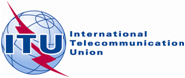 PLENARY MEETINGRevision 1 to 
Document 16(Add.1)-E3 November 2012Original: EnglishEuropean AdministrationsEuropean AdministrationsEUROPEAN COMMON PROPOSALS FOR THE WORK OF THE CONFERENCEEUROPEAN COMMON PROPOSALS FOR THE WORK OF THE CONFERENCEContentsContents